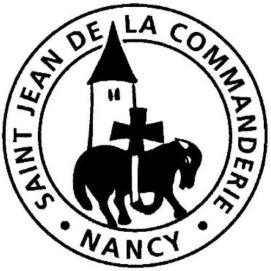 Église St Joseph15 septembre 201924ème dimanche du Temps ordinaire  CRetrouver celui qui était perduLes Lectures révèlent l’ampleur du pardon divin : ainsi, Yahvé se laisse fléchir par Moïse et pardonne l’infidélité de son peuple. Paul témoigne à son tour de la grâce du salut reçue du Christ. Enfin, à travers trois paraboles, Jésus nous assure de la miséricorde du Père et de sa joie à retrouver ses enfants perdus. CHANT D’ENTRÉE									         Peuple de l’Alliance1.	Peuple de l’alliance, ton Dieu te fait signe, (bis)Marche à la suite de Jésus !Va crier son nom  sur les chemins du monde,sur les chemins du monde.2.	Peuple de l’alliance, ton Dieu te réveille, (bis)Passe la mer avec Jésus !Va creuser la soif dans les chemins du monde,dans les chemins du monde.3.	Peuple de l’alliance, ton Dieu te pardonne, (bis)Prends la lumière de Jésus !Va semer l’amour dans les hivers du monde,dans les hivers du monde.4. 	Peuple de l’alliance, ton Dieu te libère, (bis)porte la croix avec Jésus !Va planter la paix aux carrefours du monde,aux carrefours du monde.1ère Lecture : Ex 32, 7-11. 13-14Devant le peuple hébreu adorant le veau d’or, Dieu se met en colère et menace de les exterminer tous, sauf Moïse.  Celui-ci, solidaire de ses frères, réussit à apaiser la colère divine en rappelant la promesse faite à Abraham, Isaac et Israël à qui il a juré de donner un pays pour leur descendance.Psaume 50Oui, je me lèverai et j’irai vers mon Père.Pitié pour moi mon Dieu, dans ton amour,Selon ta grande miséricorde, efface mon péché.Lave-moi tout entier de ma faute,Purifie-moi de mon offense.Crée en moi un cœur pur, ô mon Dieu,Renouvelle et raffermis au fond de moi mon esprit.Ne me chasse pas loin de ta face,Ne me reprends pas ton esprit saint.Seigneur, ouvre mes lèvres,Et ma bouche annoncera ta louange. 
le sacrifice qui plaît à Dieu, c’est un esprit brisé ;Tu ne repousses pas, ô mon Dieu, Un cœur brisé et broyé.2ème Lecture : 1 Tm 1, 12-17St Paul proclame que la grâce du pardon de Dieu se mesure à l’ampleur de la grâce du salut apportée par le Christ : sa vie nous révèle la force et l’abondance de l’amour du Père qui convertit les cœurs et fait grandir la foi.Évangile : Lc 15, 1-32Alléluia. Alléluia.Dans le Christ, Dieu réconciliait le monde avec lui : il a mis dans notre             bouche la parole de la réconciliation. Alléluia.PRIÈRE DES FIDÈLESFrères et sœurs, le Seigneur n’abandonne pas ses enfants : son amour et sa miséricorde restent attentifs aux difficultés et aux souffrances de nos frères et du monde. Tournons-nous vers lui et, pleins de confiance, implorons sa bonté.Dieu notre Père, fais de ton Église le porte-parole de l’abondance de ta grâce et de ton amour pour tous les hommes. Pour aider le monde à faire tomber les barrières et les murs qui séparent, qu’elle soit le signe de l’esprit fraternel qui rassemble. R/R/  Entends nos prières, entends nos voix. Entends nos prières monter vers toi.Dieu de justice, permets que les décideurs qui nous gouvernent portent une attention particulière aux plus faibles et aux plus vulnérables afin que tous les hommes puissent vivre dignement, dans le respect et la paix. R/Dieu de tendresse, apporte à nos frères malades la chaleur et l’appui de la charité fraternelle. Aide nos frères découragés et abandonnés à rencontrer sur leur route la force et l’espérance de ton amour ! R/Dieu de bonté, fortifie et vivifie la foi de notre communauté afin qu’elle soit un ferment de paix et d’amour dans la cité et dans le monde pour témoigner de ton salut. R/Seigneur, entends les prières de notre assemblée ainsi que celles de chacun d’entre nous, accueille-les dans ton amour. Par Jésus, le Christ, notre Seigneur. – Amen.COMMUNIONEn mémoire du Seigneur1.	En mémoire du Seigneur qui nous a rompu le pain, En mémoire du Seigneur, nous serons le pain rompu,R/	Pour un monde nouveau, pour un monde d’amour. Et que viennent les jours de justice et de paix !2.	En mémoire du Seigneur qui nous a donné son sang, 	En mémoire du Seigneur, nous serons le sang versé3.	En mémoire du Seigneur qui a fait de nous son corps, En mémoire du Seigneur, nous serons le corps livré,4. 	En mémoire du Seigneur, tout le pain soit partagé, En mémoire du Seigneur, tous les pauvres soient comblés,La miséricordeest l’image de Dieu,et l’hommemiséricordieuxest, en vérité,un Dieuhabitant sur la terre.Youssef Bousnaya  (vers 869-979)